KOTAHITANGA NETBALL MELBOURNE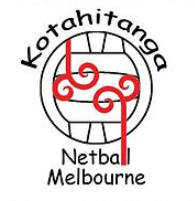 2021 ANNUAL CLUB TOURNAMENTSUNDAY 3RD OCTOBER 2021Gloria Pyke Netball Centre, Bennett Road, DandenongClub/Team Name: 		Contact Name: 	 			Contact No:                                   Email Address:		 Fee and Prize structure (fee includes umpire)Juniors entry fee $150 (9/U to 19/Us)Senior Ladies Open & Mixed $250 entry with $500 cash prize for Grand Final WinnerSeniors Reserve $200 entry fee with $400 cash prize for Grand Final Winner.Please send entry forms and or enquiries to: committee@kotahitanganetballmelbourne.comPhone enquiries: Ngaire 0401 472 484 or Candice 0400 880 593  TERMS AND CONDITIONS(KOTAHITANGA NETBALL TOURNAMENT 2021)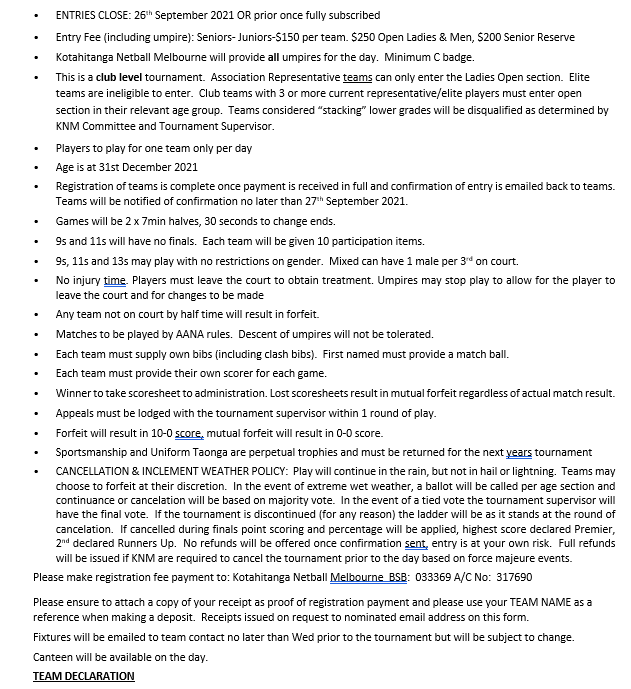 I __________________hereby understand and accept all tournament rules and any terms and conditions as outlined in this registration form for our team/s __________________ _______________________________Signed:                    				Date:SECTION ENTERING: OPENRESERVE TOTAL TEAMSTOTAL ENTRY COST9 and under Mixed______ x $150              = 11 and under Mixed______ x $150              =13 and under Mixed______ x $150              =15 and under Mixed______ x $150              =19 and under MixedN/A______ x $150              =Senior Ladies______ x $250 (open) =______ x $200 (Res)    =Senior Mixed______ x $250              =TOTAL TEAMS ENTERED                                = $